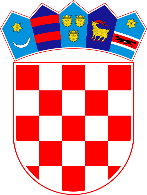       REPUBLIKA HRVATSKAŠIBENSKO-KNINSKA ŽUPANIJA         OPĆINA ROGOZNICA O P Ć I N S K O     V I J E Ć ERogoznica, Ulica Hrvatske mornarice 17Tel. 022 559 040,  Fax. 022 558 136E-mail: opcina.rogoznica@si.htnet.hrKLASA: 021-05/18-50/3UR.BROJ: 2182/12-01/18-1Rogoznica, 21. lipnja 2018.                                                                                                                                V I J E Ć N I C IOPĆINSKOG VIJEĆAOPĆINE ROGOZNICA           PREDMET: Poziv na 7. sjednicu Općinskog vijeća                                Općine RogoznicaDostavlja se               Dana  27. lipnja 2018. godine (srijeda ),  sazivam 7. sjednicu Općinskog vijeća Općine Rogoznica, sa sljedećim dnevnim redom:Verifikacija zapisnika 6. sjednice Općinskog vijećaGodišnje Izvješće o izvršenju Proračuna Općine Rogoznica za razdoblje od 01.01. do 31.12.2017. godinePrijedlog I. Izmjena i dopuna Proračuna Općine Rogoznica za 2018. godinuPrijedlog Programa gradnje objekata i uređaja komunalne infrastrukture za 2018. godinuPrijedlog Programa održavanja komunalne infrastrukture na području općine Rogoznica u 2018. godiniPrijedlog Programa javnih potreba u sportu Općine Rogoznica za 2018. godinuPrijedlog Programa javnih potreba u kulturi Općine Rogoznica za 2018. godinuPrijedlog Odluke o otpisu potraživanjaFinancijsko izvješće o poslovanju Komunalnog poduzeća Škovacin za 2017. godinu Financijsko Izvješće Dječjeg vrtića „Baturica“ o poslovanju za 2017. godinuFinancijsko izvješće Turističke zajednice Općine Rogoznica o poslovanju za 2017. godinuFinancijsko Izvješće DVD Rogoznica o poslovanju za 2017. godinuPrijedlog Odluke o izdavanju službenog glasila Općine RogoznicaPrijedlog Odluke o pristupanju Općine Rogoznica u članstvo Udruge općina u Republici Hrvatskoj	Prijedlog Odluke o izmjenama i dopunama Odluke o organizaciji, načinu naplate i kontrole parkiranja na području Općine Rogoznica		                                Sjednica će se održati u prostorijama Doma Matice Hrvatske u Rogoznici, Ulica Hrvatske mornarice 2, s početkom u 10,00 sati.   Predsjednica:Ivana Lovrić,v.r.